	UNIVERSIDAD VERCRUZANA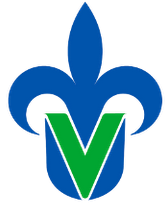 		FACULTAD DE CIENCIAS QUIMICASPROGRAMAS EDUCATIVOS INGENIERIA  QUIMICA/AMBIENTAL/PETROLERAPOZA RICA, VER, _______ DE ____________ DEL 20___.CONSTANCIA DE NO ADEUDO DE MATERIAL DE LABORATORIO.A QUIEN CORRESPONDA:POR MEDIO DE LA PRESENTE SE HACE CONSTAR QUE EL ESTUDIANTE: ______________________________________________DE LA SECCION: _____________ CON MATRICULA No.______________ DEL PROGRAMA EDUCATIVO DE INGENIERIA _____________________________________  NO ADEUDA MATERIAL DE LABORATORIO.ATENTAMENTEDRA. INES PALOMINO MENDEZ _________________________________MTRA. MARIA ELENA REBOLLEDO MOLINA_____________________